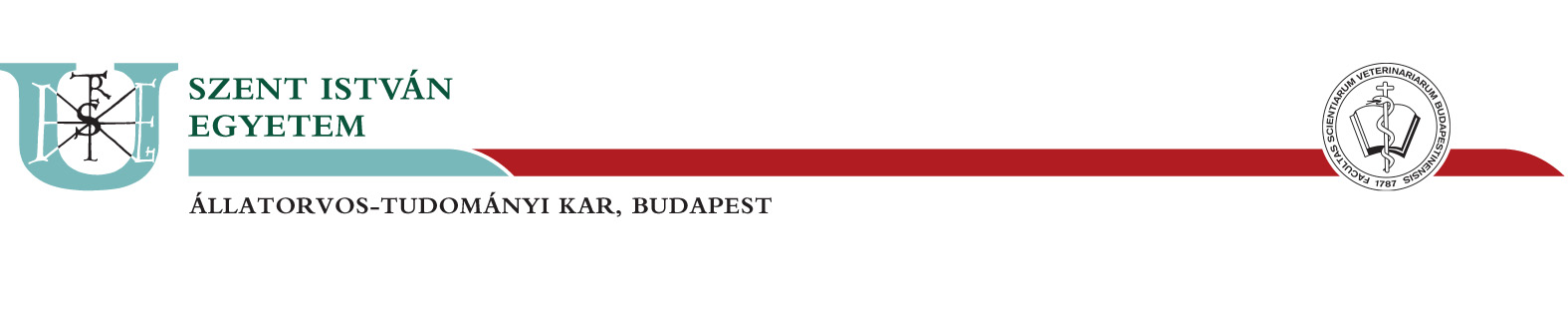 1078 Budapest, István u. 2. Intézményi azonosító: FI69207CURRICULUM OF SUBJECTSubject:OphthalmologySpecialization:VeterinaryTerm of the subject:9Number of lectures/semester practicals/semester129Credit:1Prerequisites:Surgery II.Place of lectures/ semesters, practicalsSurgery Lecture Hall, Surgery Practice Room (István Street)Equine Clinic (Üllő)  Name of Department:Name of Department:Name of Department:Name of Department:Department of Surgery and OphtalmologyResponsible teacher (email):Responsible teacher (email):Responsible teacher (email):Responsible teacher (email):Dr. Zsolt Szentgáli (szentgali.zsolt@aotk.szie.hu)Teacher(s) take part in teaching:Teacher(s) take part in teaching:Teacher(s) take part in teaching:Teacher(s) take part in teaching:Dr. Zsolt Szentgáli, Dr. Zita Makra, Dr. Szabina MolnárAim of subject:Aim of subject:Aim of subject:Aim of subject:To study the most common ocular disorders of the companion and farm animals by the presentation of the basic ocular diagnostic and therapeutic methods and surgical interventions.Weekly schedule of lecturesWeekly schedule of lecturesWeekly schedule of lecturesWeekly schedule of lecturesWeekly schedule of lecturesWeekWeek                                                                                                 Name of teacher                                                                                                 Name of teacher                                                                                                 Name of teacher1.  1.     Ocular pharmacology 				 		 Dr. Szentgáli   Ocular pharmacology 				 		 Dr. Szentgáli   Ocular pharmacology 				 		 Dr. Szentgáli2. 2.    Basic diagnostic procedures			 	             Dr. Szentgáli   Basic diagnostic procedures			 	             Dr. Szentgáli   Basic diagnostic procedures			 	             Dr. Szentgáli3. 3.    The eyelids I.							 Dr. Szentgáli   The eyelids I.							 Dr. Szentgáli   The eyelids I.							 Dr. Szentgáli4. 4.     The eyelids	II.							 Dr. Szentgáli    The eyelids	II.							 Dr. Szentgáli    The eyelids	II.							 Dr. Szentgáli5. 5.      The conjunctiva 							 Dr. Szentgáli     The conjunctiva 							 Dr. Szentgáli     The conjunctiva 							 Dr. Szentgáli6. 6.      The third eyelid 							 Dr. Szentgáli     The third eyelid 							 Dr. Szentgáli     The third eyelid 							 Dr. Szentgáli7. 7. The cornea I. 							 Dr. SzentgáliThe cornea I. 							 Dr. SzentgáliThe cornea I. 							 Dr. Szentgáli8. 8. The cornea II.							 Dr. SzentgáliThe cornea II.							 Dr. SzentgáliThe cornea II.							 Dr. Szentgáli9. 9. The cornea III.							 Dr. SzentgáliThe cornea III.							 Dr. SzentgáliThe cornea III.							 Dr. Szentgáli10. 10. The lacrymal system						 Dr. SzentgáliThe lacrymal system						 Dr. SzentgáliThe lacrymal system						 Dr. Szentgáli11. 11. The uvea								 Dr. MakraThe uvea								 Dr. MakraThe uvea								 Dr. Makra12. 12. Specific ocular conditions in horses				 Dr. MakraSpecific ocular conditions in horses				 Dr. MakraSpecific ocular conditions in horses				 Dr. Makra13. 13.       The lens 								 Dr. Szentgáli      The lens 								 Dr. Szentgáli      The lens 								 Dr. Szentgáli14. 14. The glaucoma 						             Dr. SzentgáliThe glaucoma 						             Dr. SzentgáliThe glaucoma 						             Dr. Szentgáli15. 15. Recommended literatureRecommended literatureRecommended literatureRecommended literatureRecommended literatureObligatory:Obligatory:Obligatory:Slatter, D., Ofri, R., Maggs, D., Miller, P.: Slatter's Fundamentals of Veterinary Opthalmology, 5th editionSlatter, D., Ofri, R., Maggs, D., Miller, P.: Slatter's Fundamentals of Veterinary Opthalmology, 5th editionRecommended:Recommended:Recommended:Gelatt, K.: Essentials of Veterinary Opthalmology,  2nd editionBarnett, K. C.: Colour atlas of veterinary ophtalmology. London, Wolfe Medical Publ., 1989.Barnett, K. C.: Colour atlas of veterinary ophtalmology. London, Wolfe Medical Publ., 1989.K. N et al.: Veterinary ophtalmology. 5thedition, Wiley and Blackwell, 2013Gelatt, K.: Essentials of Veterinary Opthalmology,  2nd editionBarnett, K. C.: Colour atlas of veterinary ophtalmology. London, Wolfe Medical Publ., 1989.Barnett, K. C.: Colour atlas of veterinary ophtalmology. London, Wolfe Medical Publ., 1989.K. N et al.: Veterinary ophtalmology. 5thedition, Wiley and Blackwell, 2013Type and method of exam:Type and method of exam:Type and method of exam:Type and method of exam:Type and method of exam:Semi-final exam, wrtitten (test)Semi-final exam, wrtitten (test)Semi-final exam, wrtitten (test)Semi-final exam, wrtitten (test)Grading scheme:Grading scheme:Grading scheme:Grading scheme:Grading scheme:excellent: 90%good: 73%satisfactory: 63%passing: 53%excellent: 90%good: 73%satisfactory: 63%passing: 53%excellent: 90%good: 73%satisfactory: 63%passing: 53%excellent: 90%good: 73%satisfactory: 63%passing: 53%Note(s):Note(s):Note(s):Note(s):Note(s):